 บันทึกข้อความ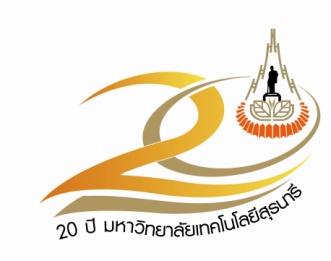 มหาวิทยาลัยเทคโนโลยีสุรนารีหน่วยงาน  ฟาร์มมหาวิทยาลัยเทคโนโลยีสุรนารี  โทรศัพท์ 5000 โทรสาร 5004	ที่ ศธ 5613(6) /                                  				วันที่ เรื่อง  ขอส่งมอบงานเรียน	ผู้จัดการฟาร์มมหาวิทยาลัย เอกสารการรับส่งมอบงานในหน้าที่ระหว่าง                                         ผู้ส่งมอบงาน กับ                                                          ผู้รับมอบ  เมื่อวันที่                           โดยข้าพเจ้าได้ส่งมอบงานในหน้าที่ ตามรายการและเอกสารที่เกี่ยวข้อง  มีดังต่อไปนี้ 1.  งานภาระหน้าที่ประจำ2. งานที่ยังดำเนินการไม่แล้วเสร็จ 3.  ภาระงานอื่นที่ได้รับมอบหมายจากมหาวิทยาลัยหรือหน่วยงานอื่น ๆ	       ทั้งนี้เอกสารการรับส่งมอบงานในหน้าที่ ได้ทำขึ้นเป็น 2 ฉบับ ผู้ส่งมอบงานและผู้รับมอบงานถือไว้ฝ่ายละฉบับ เก็บไว้เป็นหลักฐาน 	       ผู้ส่งมอบและผู้รับมอบ   ได้ตรวจสอบรับมอบงานตามรายการข้างต้นเป็นการถูกต้องแล้ว จึงได้ลงลายมือชื่อไว้				ลงชื่อ					ผู้ส่งมอบงาน				      (                                             )ลงชื่อ					ผู้รับมอบงาน				       (                                             )ลงชื่อ					หัวหน้างาน				       (                                             )ลงชื่อ					หัวหน้าฝ่าย				      (                                             )ลำดับที่รายละเอียดผู้รับมอบงานเอกสารที่เกี่ยวข้องที่มอบแก่ผู้รับมอบงานสถานที่เก็บเอกสาร/ข้อมูลลำดับที่รายละเอียดผู้รับมอบงานเอกสารที่เกี่ยวข้องที่มอบแก่ผู้รับมอบงานสถานที่เก็บเอกสาร/ข้อมูลลำดับที่รายละเอียดผู้รับมอบงานเอกสารที่เกี่ยวข้องที่มอบแก่ผู้รับมอบงานสถานที่เก็บเอกสาร/ข้อมูล